Zápis  do 1. ročníka ZŠ Rajecká Lesná   Milí predškoláci, rodičia a všetci známi. Oznamujeme Vám, že zápis do 1. ročníka sa v našej škole uskutoční: 7. apríla 2022 (štvrtok)     v čase 14.30 – 17.00 hodNa zápis príde zákonný zástupca spolu s dieťaťom a prinesie:   * vypísaný dotazník a  Žiadosť o prijatie dieťaťa do 1.ročníka,     ktoré ste dostali v MŠ (tlačivá  sú aj na stránke školy), * rodný list dieťaťa na kontrolu údajov,* 5 € na prvú knihu.Vybavenie záležitostí  prebehne v súlade s karanténnymi opatreniami. Konečne k nám pomaly prichádza JAR a na predškolákov čaká niekoľko zaujímavých jarných úloh. Určite ich všetky hravo zvládnu a my sa na nich v škole tešíme.  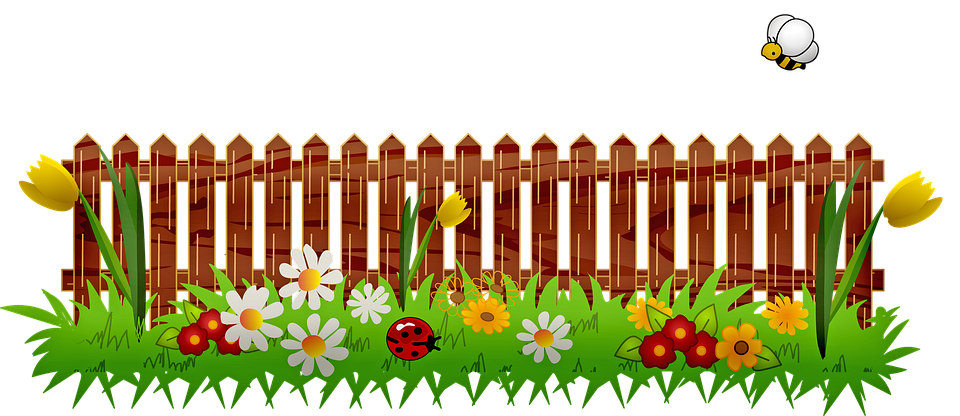 